Služba: Nej INTERNET GARANTDatum: 1.9.2023Číslo zákazníka: 4380000165Shrnutí smlouvyNej.cz s.r.o., IČ 03213595 DIČ CZ03213595se sídlem Kaplanova 2252/8, Chodov, 148 00 Praha 4 zápis v OR u MS v Praze sp.zn. C 228799zákaznická linka: +420 488 999 488 kontaktní email: zakaznicke.centrum@nej.cz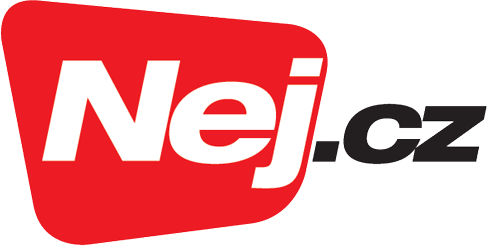 ostatní údaje a dokumenty: https://www.nej.czToto shrnutí smlouvy uvádí hlavní prvky této nabídky služeb, jak vyžadují právní předpisy EU (1). Pomáhá porovnat různé nabídky služeb. Úplné informace o dané službě jsou obsaženy v jiných dokumentech.SlužbaPevný přístup k internetuSlužba přístupu k internetu poskytovaná prostřednictvím příslušných technologií v pevném místě bez datového limitu.Rychlost služby přístupu k internetu a prostředky nápravyTechnické parametry služby – pevný přístup k internetu Minimální rychlost: 0/0 MbpsBěžně dostupná rychlost: 0/0 Mbps Maximální (inzerovaná) rychlost: 0/0 Mbps Prostředky nápravyPorucha Služby (včetně jejího popisu a identifikace zákazníka) se ohlašuje zpravidla telefonicky na TČ +420 488 999 488, nebo nae-mail technicka.podpora@nej.cz. Odchylka od výkonu uvedeného ve smlouvě nemá vliv na vaše právo na přístup k informacím a obsahu, jejich šíření, na právo využívat aplikace a služby. Může však dojít ke zpomalení zobrazování vyhledávané informace. V případě trvalé nebo pravidelně se opakující odchylky skutečného výkonu služby přístupu k internetu můžete uplatnit písemnou reklamaci na kontaktní e-mail reklamace@nej.cz vždy s označením „REKLAMACE“, nebo na adresu: Zákaznické centrum Nej.cz, nám. Svobody 1142, 73961 Třinec. V případě oprávněné reklamace máte nárok na přiměřenou slevu z ceny služby, případně na ukončení Smlouvy z důvodu porušení smluvních podmínek. Vznikne-li Vám právo ukončit závazek ze Smlouvy ke kterékoliv službě v Balíčku (mimo jiné) z důvodu vadného plnění, pak toto právo máte možnost uplatnit ke všem službám v Balíčku. Pokud s výsledkem reklamačního řízení nesouhlasíte, máte možnost podat námitku proti vyřízení reklamace u Českého telekomunikačního úřadu. Veškeré spory jsou prioritně řešeny smírnou cestou.CenaJednorázový poplatek: 0,- KčSleva na jednorázovém poplatku poskytnutá z důvodu zvýhodněných podmínek: 0,- Kč Pravidelný měsíční poplatek za Službu (všechny služby): 3630,- KčDoba trvání, obnovení a ukončeníTrvání smlouvy: Doba neurčitá bez závazkuSmlouvu je možné ukončit kdykoliv písemnou formou, a to dohodou, nebo výpovědí bez udání důvodů s výpovědní dobou 30 dní od data jejího doručení Poskytovateli na adresu Zákaznického centra či přijetím do datové schránky Poskytovatele (odst. 9.1 VOP). Smlouvu je možné ukončit i jinými způsoby stanovenými platnými právními předpisy.Funkce pro koncové uživatele se zdravotním postižením a důležité informaceIndividuální přístup (možnost sjednání návštěvy obchodního zástupce na konkrétní den, čas přímo u zájemce), Kontaktní centra převážně s bezbariérovým přístupem a s možností tlumočení psaného textu do hlasové podoby, pracovníci KC jsou připraveni poskytnout veškeré potřebné informace osobám nevidomým, slabozrakým, případně hluchoněmým za doprovodu tlumočníka do znakové řeči. Služby převzatého vysílání (TV služby) zahrnují přenos jak psaných titulků, tak zvukovou stopu pro nevidomé, pokud jsou tyto funkce přímo vysílatelem příslušného programu dodávány.Důležité informacePodrobné podmínky poskytování služby společně s dalšími informacemi, které má Poskytovatel podle právních předpisů povinnost poskytnout dříve, než začnete být vázáni smlouvou, jsou uvedeny v souvisejících dokumentech, zveřejněných na stránkách www.nej.cz.(1) Směrnice Evropského parlamentu a Rady (EU) 2018/1972 ze dne 11. prosince 2018, kterou se stanoví evropský kodex pro elektronické komunikace (Úř. věst. L 321, 17.12.2018, s. 36).4380000165Uzavřen(á) mezi POSKYTOVATELEM:a ZÁKAZNÍKEM (odběrné místo):Č. smlouvy zákaznika: 129/61100234/2023PLÁTCE (fakturační údaje):Způsob zasílání vyúčtování:Specifikace služeb:SIdph	Sleva Nej INTERNET	žádný (1)	září 2023	-8 470,- /měs.sleva Distribuční bodPŘEHLED MĚSÍČNÍCH PLATEB: (pro prvních 14 měsíců, doporučujeme uhradit vyúčtování k 20. dni v měsíci)(*) sjednaný závazek dle aktuální či jedné z předchozích smluv (v závorce je pořadové číslo smlouvy/dodatku)Smlouva pokračuje na další straně >>>INFORMAČNÍ POVINNOST (§ 63 ZEK)Informace obsažené v tomto dokumentu a ve Shrnutí smlouvy jsou poskytovány ve smyslu zákona č. 127/2005 Sb., zákon o elektronických komunikacích (dále jen ZEK)Před uzavřením Smlouvy/poskytnutím Služby Poskytovatel zpracovává osobní údaje Zákazníka, které získal v souvislosti se zpracováním návrhu smlouvy, příp. v souvislosti s jeho doručením při použití prostředků na dálku, po jehož akceptaci má dojít k zahájení poskytování sjednané Služby (Služeb). Bližší informace jsou obsaženy v dokumentu Zásady zpracování osobních údajů zveřejněném na stránkách Poskytovatele https://www.nej.cz/data/folders/328.pdfČLÁNEK IPředmětem Smlouvy je závazek Poskytovatele poskytovat Zákazníkovi dohodnuté služby elektronických komunikací, multimediální služby, či činnosti (dále jen „Služby“) a závazek Zákazníka za tyto Služby řádně a včas platit cenu sjednanou touto Smlouvou, příp. vyúčtovanou dle platného Ceníku.Smlouva je uzavírána na dobu neurčitou, pokud není ve Specifikaci služeb uvedeno jinak. Smlouva je ukončena řádnou výpovědí, odstoupením, smrtí Zákazníka, přenesením Služby nebo zánikem jedné ze smluvných stran bez právního nástupce, příp. z jiných zákonných důvodů.Smlouva, příp. její změna je platně uzavřena dnem podpisu písemné formy Smlouvy oběma smluvními stranami, nebo vzájemným odsouhlasením a akceptací náležitostí Smlouvy prostředky na dálku, či zaplacením ceny sjednané Služby ve smyslu ujednání článku 2 Všeobecných podmínek (dále jen „VP“).Před uzavřením Smlouvy je Poskytovatel povinen poskytnout Zákazníkovi Shrnutí smlouvy (dále jen Shrnutí). Pokud bylo Shrnutí Zákazníkovi poskytnuto teprve následně, je Smlouva účinná okamžikem doručení Shrnutí do dispozice Zákazníka.Byla-li Smlouva uzavřena mimo prostory obvyklé k podnikání, nebo při použití prostředků komunikace na dálku, je Zákazník oprávněn využít zákonné lhůty pro odstoupení, pokud se toho svého práva projevem své vůle níže nevzdá (§ 1837 písm. a) Občanského zákoníku).Zákazník respektuje, že hlavním komunikačním kanálem mezi Poskytovatelem a Zákazníkem je zákaznická zóna „MOJE NEJ“ (čl. 1 VP) určeným (mimo jiné) k poskytování informací Zákazníkovi o čerpání či vyúčtování Služeb, důležitých sdělení Poskytovatele (např. přidělený ověřovací kód (OKU) pro přenesení čísla mobilní hlasové služby). Autorizovaný přístup do zákaznické zóny získá zákazník na http://www.nej.cz/mojenej .Hlavní znaky Služeb sjednaných touto Smlouvou (např. parametry kvality připojení k internetu, definované konkrétními číselnými hodnotami rychlosti stahování dat: Maximální (inzerovaná)/Běžně dostupná/Minimální, Cena(y), apod.) jsou uvedeny v části „Specifikace služeb“ (dále jen Specifikace) této Smlouvy. Veškeré podrobnější informace k jednotlivým položkám Specifikace naleznete na stránkách www.nej.cz v souvisejících smluvních dokumentech tak, jak jsou uvedeny v čl. III. této Smlouvy. Případné odchylky (velká trvající/velká opakující se) ohlašuje Zákazník jako závadu Služby, příp. zakládají právo Zákazníka na uplatnění reklamace dle Reklamačního řádu (podrobně čl. 3, čl. 4 Provozního řádu INTERNET). V případě zjištění závady na straně Poskytovatele, tento je povinen závadný stav odstranit a přiměřeně snížit cenu Služby.Služba připojení k síti internetu v pevném místě je poskytována bez časového omezení, bez datových limitů a ve sjednané kvalitě.ČLÁNEK IIZákazník tímto prohlašuje, že se před uzavřením Smlouvy dostatečně určitě seznámil, mimo jiné, s obsahem smluvních dokumentů vyjmenovaných v čl. III. této Smlouvy, zejména s ujednáním, která směřují k možným omezením poskytování Služeb, uplatnění sankčních či jiných oprávněných nároků smluvních stran minimálně v rozsahu, jak jsou zdůrazněna níže, nebo v části Specifikace služeb, a to zejména- právo Zákazníka na odstoupení v zákonné lhůtě od Smlouvy uzavřené distančním způsobem či mimo obchodní prostory (čl. 9 VP) ;na reklamaci vadného poskytnutí či vyúčtování Služby,na paušální náhradu, případně vrácení zůstatku u předplácených služeb v případě, že v souvislosti s přenesením čísla či změnou poskytovatele služby přístupu k internetu dojde ke zpoždění, zneužití změny či porušení povinností přejímajícího nebo opouštěného poskytovatele služby (§ 34, § 34a ZEK);na vrácení zůstatku předplácených služeb (viz PODMÍNKY změny poskytovatele služby přístupu k internetu). Využívá-li Zákazník Službu jako součást Balíčku, použijí se ust. § 34 a 34a ZEK, je-li to technicky proveditelné, na všechny služby Balíčku. V opačném případě je možné, že služba z Balíčku bude pak poskytována např. za jinou cenu či za jiných podmínek (sjednaných smlouvou), případně přes požadavek Zákazníka o zachování služby z Balíčku, tato bude ukončena k datu změny poskytovatele Služby, např. jedná-li se o službu z Balíčku, jejíž poskytování není možné zachovat bez služby přístupu k internetu, ukončené dle §34a (tzv. nedělitelný Balíček).- právo Poskytovatele omezit, event. zastavit poskytování Služeb v případech vymezených čl. 8 VP (např. Zákazník poruší ustanovení Smlouvy či souvisejících smluvních dokumentů); odstoupit od Smlouvy v případě soustavného nedodržení lhůty splatnosti či neprovedení úhrady vyúčtování dle Smlouvy (čl. 9 VP); právo na smluvní pokutu: za nedodržení lhůty splatnosti daňového dokladu (upomínka) či odblokování pro dluh – 200,- Kč, deaktivace odpojení pro dluh – 500,- Kč (viz Ceník poplatků); za poškozené (nad rámec běžného opotřebení) či nevrácené zapůjčeného Zařízení (čl. 3 VP – dle Ceníku zařízení); za umožnění využití Služby třetí stranou a odepření součinnosti (čl. 4 VP) – 20.000,- Kč za každé jednotlivé porušení; finanční vypořádání za nedodržení Doby závazku. Ujednáním o smluvní pokutě není dotčeno právo Poskytovatele na náhradu škody či jiné újmy..Byla-li Smlouva se Zákazníkem uzavřena na dobu neurčitou s časově určeným smluvním závazkem (Doba závazku), pak v případě ukončení Smlouvy před uplynutím tří (3) měsíců jejího trvání je Zákazník povinen a zavazuje se za nedodržení Doby závazku uhradit Poskytovateli finanční vypořádání , jehož výše je stanovena jako jedna dvacetina (1/20) součtu měsíčních paušálů, nebo minimálních sjednaných měsíčních plnění, zbývajících do konce Doby závazku.Smlouva pokračuje na další straně >>>Spory mezi Zákazníkem a Poskytovatelem vzniklé při poskytování služeb elektronických komunikací budou primárně řešeny smírnou cestou. Spory ve věci povinností uložených ZEK, nebo na jeho základě, rozhoduje Český telekomunikační úřad.ČLÁNEK IIISmluvní vztah založený touto Smlouvou se řídí platným právním řádem ČR a ujednáním smluvních dokumentů v uvedeném pořadí závaznosti: (I) Smlouva včetně Specifikace služeb, (II) Všeobecné podmínky společnosti, (III) Provozní řády jednotlivých služeb, (IV) Ceníky (Ceník služeb, Ceník poplatků a Ceník zařízení) a (V) Reklamační řád (dále jen „Smluvní dokumenty“).Poskytovatel je oprávněn ujednání smluvních dokumentů jednostranně měnit či doplňovat. O provedených změnách je však povinen zákonným způsobem Zákazníka informovat (odst. 2.14 - 2.16 VP). Aktuální znění veškerých Smluvních dokumentů je k dispozici v listinné podobě v sídle Poskytovatele, na adrese Zákaznického centra, jakož i na všech Kontaktních místech Poskytovatele a dálkovým přístupem na adrese: https://www.nej.cz/dokumenty/ .Poskytovatel tímto Zákazníka výslovně upozorňuje, že veškeré smluvní dokumenty související s touto Smlouvou, je důležité si na výše uvedeném odkaze stáhnout pro účely dokumentace, pozdějšího použití a reprodukce v nezměněné podobě, pokud tak již neučinil na základě upozornění obsaženém ve Shrnutí smlouvy.Zákazníci se zdravotním postižením  mohou využít individuální přístup sjednáním osobní návštěvy obchodního zástupce, a to na konkrétní místo, den i čas za účelem poskytnutí veškerých informací k nabízeným službám příp. zpracování návrhu Smlouvy. Přímo na prodejně jsou zájemcům se sluchovým postižením poskytnuty informace písemnou formou, přepisem apod.ČLÁNEK IVSouhlasím s využitím telefonního čísla a elektronické adresy k šíření obchodních a marketingových sdělení Poskytovatele.   ANO  NE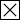 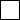 SOUHLASÍM s uveřejněním svých osobních (identifikačních) údajů ve veřejném telefonním seznamu a informační službě (viz. Čl. 3 Provozního řádu hlasových služeb)Souhlas dle odst. 1 a 2. je Zákazník oprávněn kdykoliv písemně odvolat3. Souhlasím se zpracováním osobních údajů v ANO  NE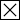 rozsahu odst. 11 VP.	 ANO  NESouhlasím se zahájením poskytování objednaných služeb, a to i služeb Smluvního partnera, ještě před uplynutím lhůty pro odstoupení ve smyslu ust. § 1837 písm. a) zákona č. 89/2012 Sb., občanský zákoník (dále jen „NOZ“), kdy v takovém případě nemám právo na odstoupení od smlouvy.PROHLAŠUJI, že před přijetím návrhu a uzavřením Smlouvy mi byly poskytnuty úplné předsmluvní informace, včetně dokumentu Shrnutí smlouvyDoplňující informace: ANO  NE ANO  NEOKZP (Ověřovací Kód pro Změnu Poskytovatele služby přístupu k internetu) - je jedinečné, náhodně generované osobní číslo, uváděné na Smlouvě jako PIN.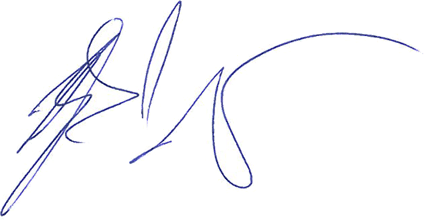 Za Poskytovatele Jaroslav Hanyk....................................................................................jednatel společnosti	zástupce Poskytovatele	Zákazníkkódnázevdoba závazku *zahájení služby v/odčástkaGITNej INTERNET GARANTSpráva, údržba a evidence vnitřní infrastrukturyžádný (1)září 202312 100,- /měs.